ΔΕΛΤΙΟ ΤΥΠΟΥΣας γνωστοποιούμε ότι οι πολίτες μπορούν να ενημέρωνονται για τις ώρες άφιξης των λεωφορείων  είτε μέσω του site https://mobility.kos.gr/ είτε μέσω κινητού με την εφαρμογή KOS NEAR BUS (https://play.google.com/store/apps/details?id=gr.dotsoft.cityguide.kos για android ή https://apps.apple.com/in/app/kos-near-bus/id1505096382 για IOS)Εκ της ΚΕΚΠΑΠΥΑΣΗ ΠρόεδροςΤελλή Διονυσία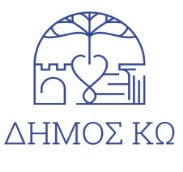 ΕΛΛΗΝΙΚΗ ΔΗΜΟΚΡΑΤΙΑΝΟΜΟΣ ΔΩΔ/ΣΟΥΚΟΙΝΩΦΕΛΗΣ ΕΠΙΧΕΙΡΗΣΗΚΟΙΝΩΝΙΚΗΣ ΠΡΟΣΤΑΣΙΑΣ, ΑΛΛΗΛΕΓΓΥΗΣ,ΠΡΟΝΟΙΑΣ, ΥΓΕΙΑΣ & ΑΣΤΙΚΗΣ ΣΥΓΚΟΙΝΩΝΙΑΣ ΔΗΜΟΥ ΚΩΔιεύθυνση: Κανάρη 53, ΚωςΤηλ 2242022044 fax 2242022024Email: deasko@otenet.gr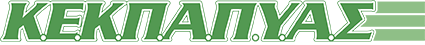 ΚΩΣ , 06/10/2020